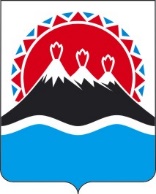 МИНИСТЕРСТВО ТРАНСПОРТА И ДОРОЖНОГО СТРОИТЕЛЬСТВАКАМЧАТСКОГО КРАЯПРИКАЗПРИКАЗЫВАЮ:1. Признать утратившим силу приказ Инспекции государственного технического надзора Камчатского края от 12.05.2009 № 4-П «Об образовании аттестационной комиссии Инспекции государственного технического надзора Камчатского края».2. Настоящий приказ вступает в силу после дня его официального опубликования.[Дата регистрации] № [Номер документа]г. Петропавловск-КамчатскийО признании утратившим силу приказа Инспекции государственного технического надзора Камчатского края от 12.05.2009 № 4-П 
«Об образовании аттестационной комиссии Инспекции государственного технического надзора Камчатского края»Министр[горизонтальный штамп подписи 1]А.С. Сафонов